Нетрадиционные формы работы библиотеки, как фактор всестороннего развития и воспитания детей.Рубцова Анна Павловна, библиотекарь ЦГДБ им. А.П. Гайдараг. ОренбургЦентральная городская детская библиотека активно внедряет нетрадиционные формы работы  с помощью  синтеза изобразительной деятельности, чтения книг, и прогулки на свежем воздухе. В своей работе для обслуживания читателей мы широко используем, библиотерапию, природотерапию и арттерапию, это особенно важно, так как среди наших читателей много детей с ограниченными возможностями. Стремление к инновационным методам работы привело нашу библиотеку к разработке новых проектов.Так в 2015 году был разработан и реализуется Литературно- творческий   АРТ - проект «Нарисуй книгу».Программа разработана с учетом методик арттерапии и библиотерапии, для  того, чтобы дети в нетрадиционной форме (художественного творчества)познакомились с произведениями детских писателей и поэтов, а также с произведениями народного фольклора.В рамках реализации проекта «Нарисуй книгу» сотрудники библиотеки провели ряд мероприятий.К примеру, таких как: Час чтения «И расцвел цветочек Аленький»:Приуроченный к юбилею Сергея Тимофеевича Аксакова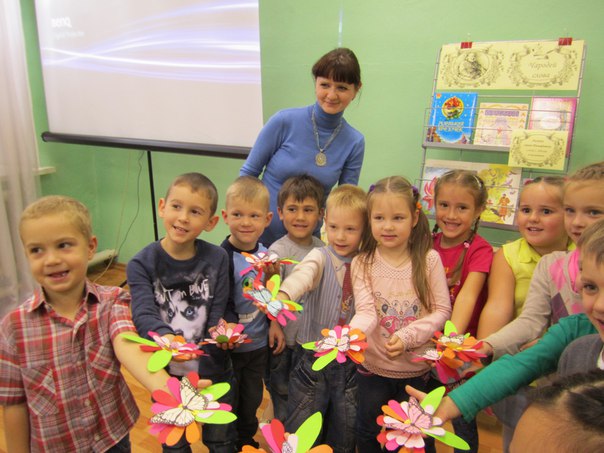 Ребята познакомились со сказкой «Аленький цветочек». И изготовили «Аленький цветочек» в технике: аппликация по мотиву одноименной сказки.«Какого цвета праздник Пасхи»: традиции праздника.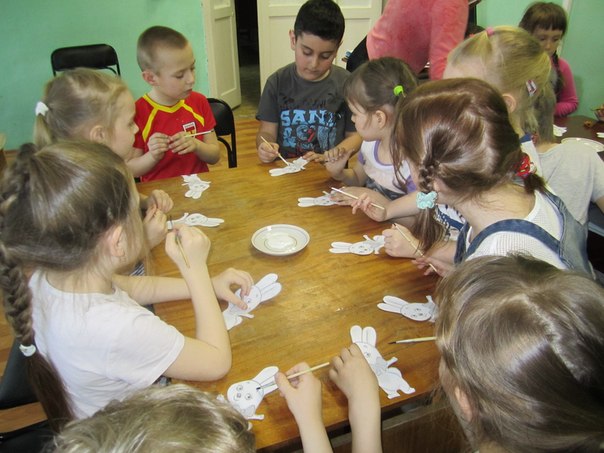 Читатели познакомились с историей появления и традициями праздника Пасхи. С удовольствием выполнили аппликацию «Пасхальный заяц» с применением нетрадиционной техники валяния ваты. Самые маленькие читатели нашей библиотеки, посетили творческую мастерскую: «В гостях у Смешариков» посвященное Международному дню анимации. Дети познакомились с профессией мультипликатора, и с книгами из серии «Смешарики». Ребята получили возможность сделать своими руками главных героев мультфильма.
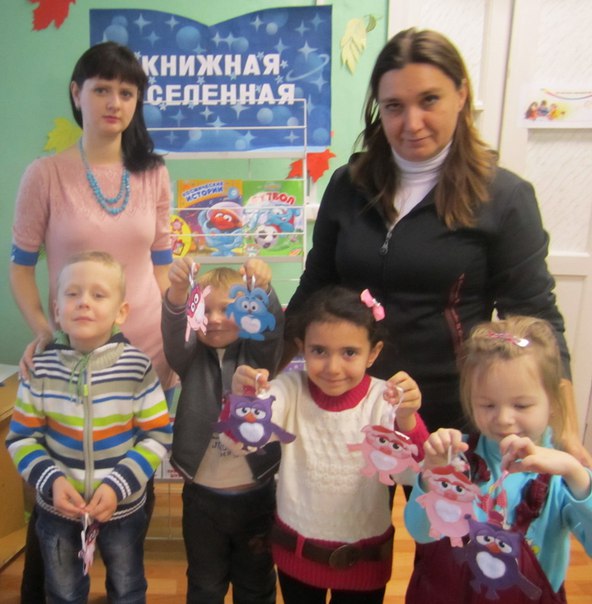 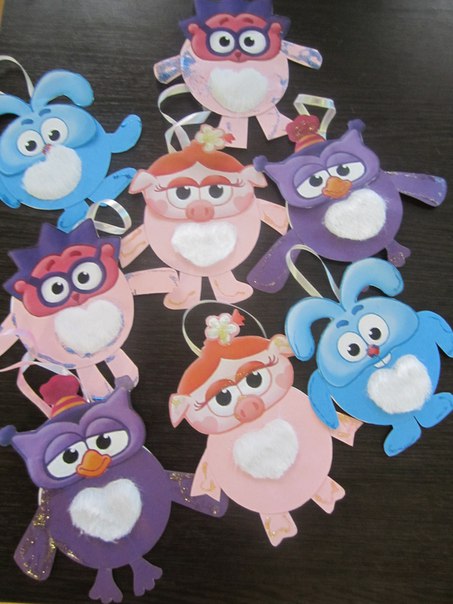 ЦГДБ имени Гайдара сотрудничает со специальной коррекционной школой-интернатом №3, для обучающихся воспитанников с ограниченными возможностями здоровья, с нарушениями речи.Мероприятия в рамках библиотерапии оказывают помощь детям с нарушениями речи в социальной адаптации, способствуют развитию речевой деятельности и формированию духовно-нравственной личности ребенка, а также развитию творческих способностей у детей с ограниченными возможностями, повышают их читательскую культуру.Сотрудники нашей библиотеки также проводят мероприятия по библиотерапии и арттерапии Литературно-музыкальная композиция. «О той, кто дарует нам жизнь и тепло»: приуроченная к  Дню матери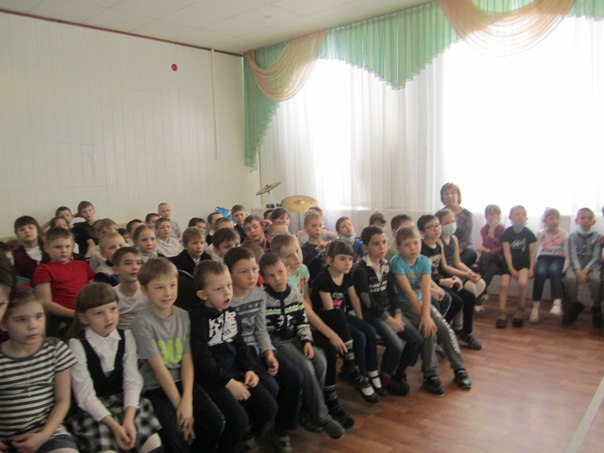 Час чтения «Андерсен – великий детский сказочник»: посвященному дню рождению великого сказочника Г. Х.  Андерсена.Вот уже несколько лет наша библиотека взаимодействует с Областной  Детской Клинической Больницей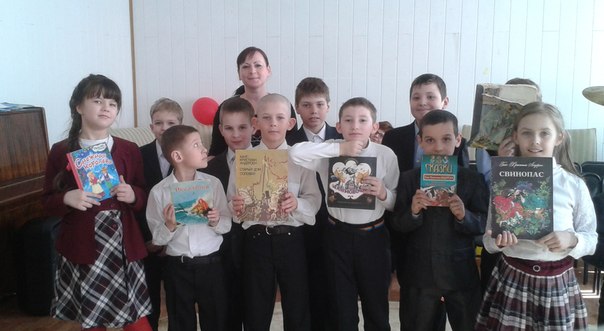 И в рамках цикла уроков библиотерапии«Слова высокие целебны» библиотекари проводят массовые мероприятия в стенах больницы.Библиотерапия -  это лечебное воздействие на психику ребенка при помощи чтения книг. Книга является фактором, отвлекающим от мыслей о болезни, помогающим переносить физические страдания. В мероприятиях в ОДКБ мы применяем методики сказкатерапии, арттерапии и природатерапии.Так 10 декабря 2015 года сотрудники нашей библиотеки побывали в гостях у пациентов областной детской больницы. Мы решили помочь ребятам на пути к выздоровлению и провели для них флешмоб«Со здоровьем по пути»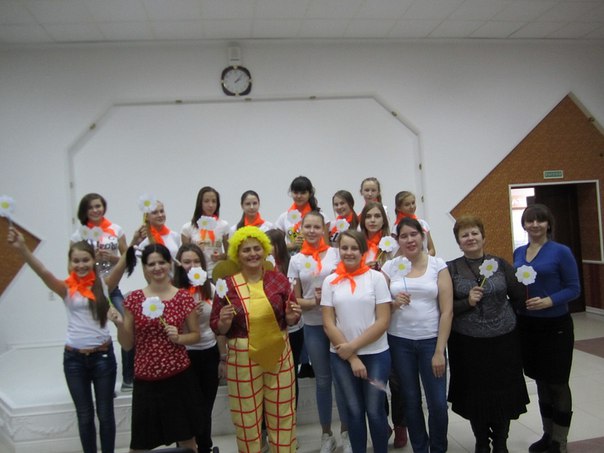 Дети вместе с литературными героями Карлсоном, ПеппиДлинныйчулок и участниками детской общественной организации «Авангард» - учащимися 46 школы, отвечали на вопросы, отгадывали загадки и делали веселую зарядку. В условиях вынужденного бездействия это оказалось очень увлекательным, а главное полезным занятием. 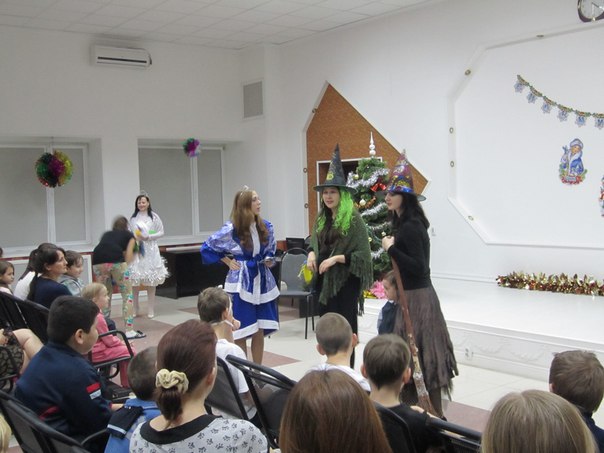 Также в больнице состоялось новогоднее представление,ставшее уже традиционным из года в год, в это раз маленькие пациенты совершили путешествие в сказку. В гости к мальчишкам и девчонкам приходят: Дед Мороз, Снегурочка и сказочные персонажи. По заявлению врачей, такие развлекательные мероприятия оказывают положительное влияние на выздоровление детей.Ни для кого не секрет, что прогулки и чтение книг на свежем воздухе улучшают самочувствие и настроение ребенка и способствуют повышению коэффициента прочитанной информации.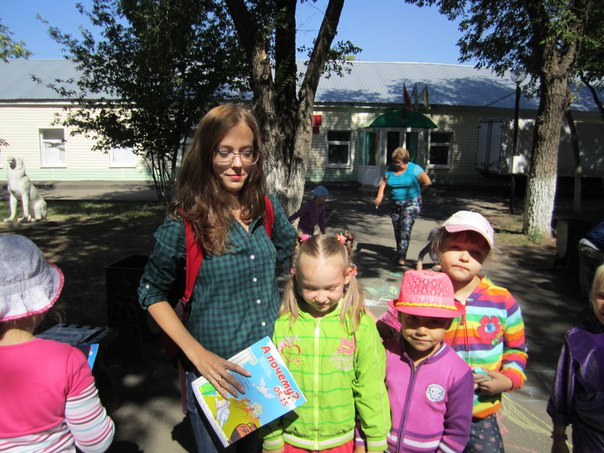 Так в 2015 году был разработан   Литературно –Творческий Арт-проект «Путешествие детской книжки в парке»Природотерапия-это направление в реабилитации посредством общения с природой. Общение с природой дает множество положительных эмоций, таких необходимых детям с тяжелыми нарушениями здоровья.При взаимодействии с молодежным центром в парке Перовского, проект был успешно реализован ЦГДБ им А.П. Гайдара. Арт-проект «Путешествие детской книжки в парке» разработан по методике природотерапии  на три летних месяца  для пациентов ОДКБ  и юных посетителей парка.Также в рамках данного проекта были организованы конкурсы рисунков на асфальте: «Нарисуй свою сказку».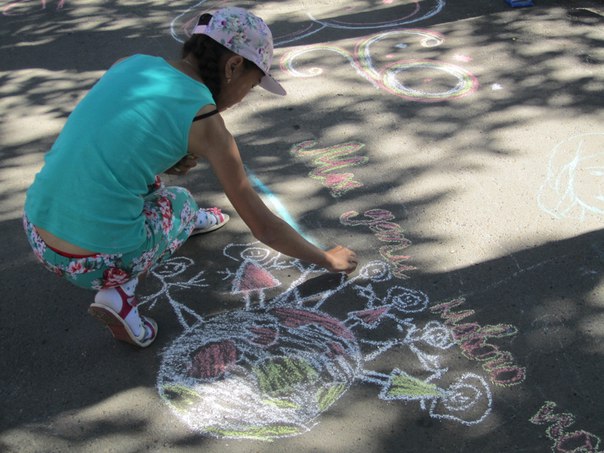 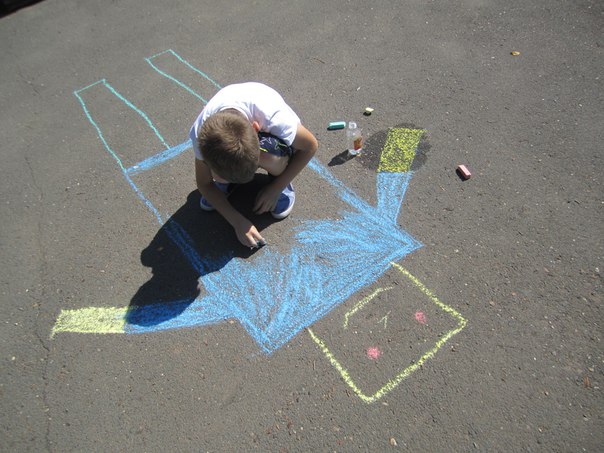 Вдохновленные полученными результатами мы решили не останавливаться на достигнутом, а продолжать вести работу с помощью нетрадиционных форм и широко применять их в мероприятиях наших  арт –проектов.